At Home Learning – 11/5/20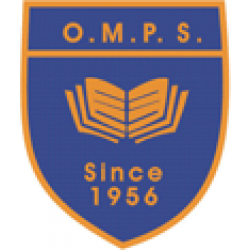 Primary 2/3LiteracyPick 5 of your common words and write a sentence for each. You could write a sensible sentence OR a silly one.NumeracyAsk someone at home to give you three numbers at a time and order them smallest or largest. You could try 2 digit, 3 digit or even 4 digit numbers!Health and WellbeingTake part in some Go Noodle/Jumpstart Jonny/Joe Wickes activities to get your body moving.Topic – AustraliaRead the Aboriginal story “Tiddalick the Frog” and write a review on it. Did you like it? How many stars would you give it? Did you have a favourite part? Could you redraw one of the scenes? I’ve attached the story to the website.ScienceTake part in the “Fireworks in a Glass” experiment. I have added instructions for this task to the school’s website.LiteracyWrite a story with the title “When I Won the Lottery”.If you had won lots and lots of money, what would you spend it on?NumeracyPractice some multiplying.In class we have covered the 2, 5 and 10 times tables with the Cubes and Spheres group. The Pyramids group have been working on the 3 and 4 times tables.Health and WellbeingWrite down ways you and your family have been keeping safe and happy at home during the ‘lockdown’.Topic – SpringCreate an acrostic poem inspired by Spring. You can use the template provided or make up one of your own.DanceCreate your own dance and teach it to someone else. Maybe an adult at home could act as a judge and you could make your own show “Coatbridge’s Got Talent”.LiteracyPick a story you enjoy or one from Storyline Online and create an alternative ending for it.NumeracyCreate your own or ask someone to make you some ‘chimney sums/upstairs, downstairs sums’. Can you present them correctly and answer them all?Health and WellbeingCreate your own poster showing people in your house how to safely cross a road. Use the Green Cross Code to help you.Topic – AustraliaResearch 5 facts on Australia. You could use books or the internet. I’d love to hear what you have found out on our website.FrenchCan you remember the French colours that you learned with Miss Jones and Miss Grant?Complete the rainbow to help you learn them. Rainbow is attached to the school’s website.LiteracyRead a story to yourself, then retell it to someone using only your memory and the pictures to help you.NumeracyAsk an adult to set some money out for you to look at. Can you add up different amounts? Can you make amounts in different ways? 
If you can, use a mix of coins and notes.Health and WellbeingSet up your own Sports Day. Can you think of different types of races? Prizes? Snacks?Topic – DinosaursCan you remember some of the dinosaurs we learned about in Term 1? Can you use your drama skills to move around like them? Can someone at home guess which type of dinosaur you are?ICTRemember to use any of our ‘Useful Websites and Apps’ to access a variety of online materials for a variety of curricular areas. Keep checking the school’s website too for updates!